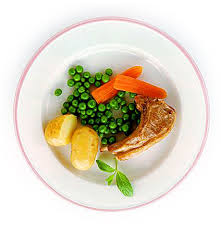 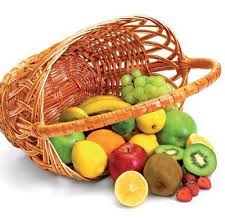 за период:  22.06 - 26.06.2020. *установа задржава право промене јеловника из техничких разлога                                                                                                                      нутрициониста установе                                                                                                                                                                                                                                                                                                                                        Војка АрсићПРЕДШКОЛСКА УСТАНОВА ЧУКАРИЦАБр.1247 датум  08.06.2020. год.                            БЕОГРАД – Пожешка број 28   Тел/факс: 3058-718;3058-717                                                                   датумДоручакУжинаРучакпонедељак22.06.Џем, путер, хлеб, млекоПогачице од ражаног брашна са сусамом, чај Чорба од поврћа, макарони са сиром и јајима, зелена салата, трешњеуторак23.06.Намаз од сардине и  крем сира, хлеб, јогуртОбланда са сувим воћем, лимунадаПуњене тиквице, кисело млеко, хлеб, јагодесреда24.06.Путер, суви врат, хлеб, какаоСутлијаш од проса са какаомПанирани ослић, блитва, кисело млеко, хлеб, јагодечетвртак25.06.Намаз од качкаваља и крем сира, хлеб, какаоМраморни колач, чај са лимуномКромпир паприкаш са јунећим месом, хлеб, краставац салата, трешњепетак26.06.Прженице, јогуртИнтегрална бухтла са џемом, чај Грашак са пилећим белим месом, зелена салата, хлеб, јабукаенергетска вредностбеланчевинемастиугљенихидратиминералиминераливитаминивитаминивитаминивитаминивитаминиенергетска вредностбеланчевинемастиугљенихидратиСаFeАБ1Б2СРР4439,9537,2538,50140,12561,166,67963,710,791,0793,585,49